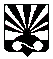 Новгородская  область СОВЕТ ДЕПУТАТОВ УГЛОВСКОГО ГОРОДСКОГО ПОСЕЛЕНИЯ ОКУЛОВСКОГО РАЙОНАРЕШЕНИЕ О ВНЕСЕНИИ ИЗМЕНЕНИЙ И ДОПОЛНЕНИЙ В УСТАВ УГЛОВСКОГО ГОРОДСКОГО ПОСЕЛЕНИЯВ соответствии с Федеральным законом от 6 октября 2003 № 131-ФЗ «Об общих принципах организации местного самоуправления в Российской Федерации» (далее – Федеральный закон № 131-ФЗ), Совет депутатов Угловского  городского поселения    РЕШИЛ:         1. Принять в Устав муниципального образования Угловского городское          поселение (далее - Устав) следующие изменения и дополнения:         1.1.    Изложить пункт 4.1  части 1 статьи  4 «Статья 4. Вопросы местного значения Угловского городского поселения»  в новой редакции:  «4.1) осуществление муниципального контроля  за исполнением единой теплоснабжающей организацией обязательств по строительству, реконструкции и (или) модернизации объектов теплоснабжения.»1.2. Изложить пункт 5 части 1 статьи  4 «Статья 4. Вопросы местного значения Угловского городского поселения  в новой редакции:  «5) дорожная деятельность в отношении автомобильных дорог местного значения в границах населенных пунктов поселения и обеспечение безопасности  дорожного движения на них,  включая создание и обеспечение функционирования парковок (парковочных мест), осуществление муниципального контроля на автомобильном транспорте, городском наземном электрическом транспорте и в дорожном хозяйстве в границах населенных пунктов Угловского городского поселения, организация дорожного движения, а также осуществление иных полномочий в области использования автомобильных дорог и осуществления дорожной деятельности в соответствии с законодательством Российской Федерации.»1.3.  Изложить пункт 20 части 1  статьи  4 «Статья 4. Вопросы местного значения Угловского городского поселения  изложить в новой редакции:  «20) утверждение правил благоустройства территории Угловского городского  поселения, осуществление муниципального контроля в сфере благоустройства, предметом которого является соблюдение правил благоустройства территории Угловского городского  поселения, требований к обеспечению доступности для инвалидов объектов социальной,  инженерной и транспортной инфраструктур и предоставляемых услуг, организация благоустройства территории  Угловского городского поселения в соответствии с указанными правилами, а также организация использования, охраны, защиты, воспроизводства городских лесов, лесов особо охраняемых природных территорий, расположенных в границах населенных пунктов Угловского городского поселения.»1.4  Дополнить пунктом  40 часть 1   статьи  4 «Статья 4. Вопросы местного значения Угловского городского поселения  в следующей редакции:«40) принятие решений и проведение на территории  Угловского городского поселения мероприятий по выявлению правообладателей ранее учтенных объектов недвижимости, направление сведений о правообладателях данных объектов недвижимости для внесения в Единый государственный реестр недвижимости.»1.5  Дополнить пунктом  41 часть 1   статьи  4 «Статья 4. Вопросы местного значения Угловского городского поселения  в следующей редакции:«41) принятие решений о создании, об упразднении лесничеств, создаваемых в их составе участковых лесничеств, расположенных на землях населенных пунктов Угловского городского поселения, установлении и изменении их границ, а также осуществление разработки и утверждения лесохозяйственных регламентов лесничеств, расположенных на землях населенных пунктов Угловского городского поселения.»1.6 Дополнить пунктом  42 часть 1   статьи  4 «Статья 4. Вопросы местного значения Угловского городского поселения  в следующей редакции:  «42)  осуществление   мероприятий по лесоустройству в отношении лесов, расположенных на землях населенных пунктов Угловского городского поселения.»1.7.  Изложить часть 4  статьи  14 «Статья 14. Публичные слушания, общественные обсуждения» изложить в новой редакции:         «4. Порядок  организации и проведения публичных слушаний определяется решением Совета депутатов Угловского  городского поселения и должен предусматривать заблаговременное оповещение жителей Угловского  городского поселения о времени и месте проведения публичных слушаний, заблаговременное ознакомление с проектом муниципального правового акта, в том числе посредством его размещения на официальном сайте Администрации Угловского  городского поселения Окуловского района Новгородской области с учетом положений Федерального закона от 9 февраля 2009 года N 8-ФЗ «Об обеспечении доступа к информации о деятельности государственных органов и органов местного самоуправления» (далее - официальный сайт), возможность представления жителями Угловского  городского   поселения  своих замечаний и предложений по вынесенному на обсуждение проекту муниципального правового акта, в том числе посредством официального сайта, другие меры, обеспечивающие участие в публичных слушаниях жителей Угловского  городского поселения, опубликование (обнародование) результатов публичных слушаний, включая мотивированное обоснование принятых решений, в том числе посредством их размещения на официальном сайте.Решением Совета депутатов  Угловского   городского поселения может быть установлено, что для размещения материалов и информации, указанных в абзаце первом настоящей части, обеспечения возможности представления жителями   Угловского  городского  поселения своих замечаний и предложений по проекту муниципального правового акта, а также для участия жителей Угловского   городского поселения в публичных слушаниях с соблюдением требований об обязательном использовании для таких целей официального сайта может использоваться федеральная государственная информационная система "Единый портал государственных и муниципальных услуг (функций)", порядок использования которой для целей настоящей статьи устанавливается Правительством Российской Федерации.»         1.8.  Изложить часть 5  статьи  14 «Статья 14. Публичные слушания, общественные обсуждения» в новой редакции:          «5. По проектам генеральных планов, проектам правил землепользования и застройки, проектам планировки территории, проектам межевания территории, проектам правил благоустройства территорий, проектам, предусматривающим внесение изменений в один из указанных утвержденных документов, проектам решений о предоставлении разрешения на условно разрешенный вид использования земельного участка или объекта капитального строительства, проектам решений о предоставлении разрешения на отклонение от предельных параметров разрешенного строительства, реконструкции объектов капитального строительства, вопросам изменения одного вида разрешенного использования земельных участков и объектов капитального строительства на другой вид такого использования при отсутствии утвержденных правил землепользования и застройки проводятся  публичные слушания  или общественные обсуждения в соответствии с законодательством о градостроительной деятельности.»         1.9. Изложить  пункт 7 части 1  Статьи   25. «Досрочное прекращение полномочий депутата Совета депутатов Угловского  городского поселения»  в следующей  редакции:«7) прекращения гражданства Российской Федерации либо гражданства иностранного государства - участника международного договора Российской Федерации, в соответствии с которым иностранный гражданин имеет право быть избранным в органы местного самоуправления, наличия гражданства (подданства) иностранного государства либо вида на жительство или иного документа, подтверждающего право на постоянное проживание на территории иностранного государства гражданина Российской Федерации либо иностранного гражданина, имеющего право на основании международного договора Российской Федерации быть избранным в органы местного самоуправления, если иное не предусмотрено международным договором Российской Федерации - со дня наступления фактов, указанных в настоящем пункте.»          1.10. Изложить пункт 9 части 1 статьи 29 «Статья 29. Досрочное прекращение полномочий Главы Угловского городского поселения» в новой редакции:«9) прекращения гражданства Российской Федерации либо гражданства иностранного государства - участника международного договора Российской Федерации, в соответствии с которым иностранный гражданин имеет право быть избранным в органы местного самоуправления, наличия гражданства (подданства) иностранного государства либо вида на жительство или иного документа, подтверждающего право на постоянное проживание на территории иностранного государства гражданина Российской Федерации либо иностранного гражданина, имеющего право на основании международного договора Российской Федерации быть избранным в органы местного самоуправления, если иное не предусмотрено международным договором Российской Федерации - со дня наступления фактов, указанных в настоящем пункте.»         1.11. Изложить статью 34   в новой редакции:«Статья 34 Муниципальный контроль»   «1. Администрация  Угловского  городского  поселения организует и   осуществляет муниципальный    контроль       за соблюдением  требований, установленных муниципальными правовыми актами, принятыми по вопросам местного значения, а в случаях, если соответствующие виды контроля  отнесены федеральными        законами к полномочиям      органов     местного  самоуправления Угловского   городского поселения, также муниципальный контроль за соблюдением требований, установленных федеральными законами,  областными законами. 2. Организация и осуществление видов муниципального контроля регулируются Федеральным законом от 31 июля 2020 года № 248-ФЗ «О государственном контроле (надзоре) и муниципальном контроле в Российской Федерации».    3. Органом муниципального контроля в Угловском  городском  поселении является Администрация Угловского городского поселения.    4. К полномочиям органа муниципального контроля относятся:1) участие в реализации единой государственной политики в области государственного контроля (надзора), муниципального контроля при осуществлении муниципального контроля;2) организация и осуществление муниципального контроля на территории Угловского   городского поселения;3) иные полномочия в соответствии с Федеральным законом от 31.07.2020 № 248-ФЗ «О государственном контроле (надзоре) и муниципальном контроле в Российской Федерации», другими федеральными законами. 5. Муниципальный контроль осуществляется в рамках полномочий органов местного самоуправления Угловского городского поселения  по решению вопросов местного значения.Муниципальный контроль подлежит осуществлению при наличии в границах Угловского городского поселения  объектов соответствующего вида контроля.6.Порядок организации и осуществления муниципального контроля устанавливается положением о виде муниципального контроля, утверждаемом Советом депутатов Угловского городского поселения.       1.12. Изложить часть 14  Статьи   35. «Муниципальные правовые акты Угловского городского поселения» в новой редакции:«14. Проекты муниципальных нормативных правовых актов, устанавливающие новые или изменяющие ранее предусмотренные муниципальными нормативными правовыми актами обязательные требования, которые связаны с осуществлением предпринимательской и иной экономической деятельности и оценка соблюдения которых осуществляется в рамках муниципального контроля, привлечения к административной ответственности, предоставления лицензий и иных разрешений, аккредитации, иных форм оценки и экспертизы (далее – обязательные требования), для субъектов предпринимательской и иной экономической деятельности, обязанности для субъектов инвестиционной деятельности, могут подлежать оценке регулирующего воздействия, проводимой органами местного самоуправления Угловского городского поселения в порядке, установленном муниципальными нормативными правовыми актами в соответствии с областным законом, за исключением:1) проектов нормативных правовых актов Совета депутатов Угловского  городского поселения, устанавливающих, изменяющих, приостанавливающих, отменяющих местные налоги и сборы;2) проектов нормативных правовых актов Совета депутатов Угловского  городского поселения, регулирующих бюджетные правоотношения.                                         3) проектов нормативных правовых актов, разработанных в целях ликвидации чрезвычайных ситуаций природного и техногенного характера на период действия режимов чрезвычайных ситуаций.Оценка регулирующего воздействия проектов муниципальных нормативных правовых актов проводится в целях выявления положений, вводящих избыточные обязанности, запреты и ограничения для субъектов предпринимательской и иной экономической деятельности или способствующих их введению, а также положений, способствующих возникновению необоснованных расходов субъектов предпринимательской и иной экономической деятельности и бюджета Угловского городского поселения.Муниципальные нормативные правовые акты, затрагивающие вопросы осуществления предпринимательской и инвестиционной деятельности, в целях выявления положений, необоснованно затрудняющих осуществление предпринимательской и инвестиционной деятельности, могут подлежать экспертизе, проводимой органами местного самоуправления Угловскогогородского поселения  в порядке, установленном муниципальными нормативными правовыми актами  в соответствии с областным законом.»  1.13. Дополнить частью  14.1   статью 35 «Муниципальные правовые акты Угловского городского поселения» в новой редакции:«14.1. Порядок установления и оценки применения содержащихся в муниципальных нормативных правовых актах обязательных требований, определяется муниципальными нормативными правовыми актами с учетом принципов установления и оценки применения обязательных требований, определенных Федеральным законом от 31 июля 2020 года N 247-ФЗ "Об обязательных требованиях в Российской Федерации".»2. Направить настоящее решение на государственную регистрацию в Управление Министерства юстиции Российской Федерации по Новгородской области в установленном порядке.3. Решение о внесении изменений и дополнений в Устав Угловского городского поселения вступает в силу после государственной регистрации и официального опубликования в бюллетене «Официальный вестник Угловского  городского поселения.4. Опубликовать настоящее решение в бюллетене «Официальный вестник Угловского  городского поселения» и разместить на официальном сайте Администрации Угловского городского поселения в сети «Интернет».Председатель Совета депутатовУгловского  городского поселения С.Ю.Жданов22.12.2021№ 61Глава Угловского городского поселения    А.В.Стекольников 